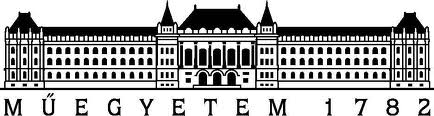 Budapesti Műszaki és Gazdaságtudományi EgyetemKözlekedésmérnöki és Járműmérnöki KarKözlekedés- és Járműirányítási TanszékSzakdolgozat BÍRÁLATA jelölt neve:	 		Név KeresztnévCím: 				A dolgozat címeA dolgozat bírálója:		Név KeresztnévMunkahelye, beosztása: 	Cégnév, beosztásA dolgozat szöveges értékelése:A szakdolgozat témájaA dolgozat felépítéseSzakirodalom feldolgozásaA téma kidolgozásaA dolgozat gyakorlati vonatkozásaKiemelkedően jó részek; ha vannak …,konkrét megjegyzések a szakdolgozat alábbi oldalain/részeiben találhatók …Különösen gyenge részek; ha vannak …, konkrét megjegyzések a szakdolgozat alábbi oldalain/részeiben találhatók …Egyéb észrevételA védésen a hallgatónak feltenni javasolt (továbbmutató vagy tisztázandó) kérdések:Összefoglaló véleményA javasolt érdemjegy Budapest, 2015. …………………………….a bíráló aláírása